Titel
UntertitelDiplomarbeiteingereicht vonAutorIn 1AutorIn 2…beiBetreuerInim Jänner 2019Bildungsanstalt für Elementarpädagogik Salzburgder Franziskanerinnen von VöcklabruckAbstract(alle AutorInnen gemeinsam, in deutscher und englischer Sprache)Ein Abstract stellt eine Zusammenfassung der Diplomarbeit dar. Der Leser/die Leserin bekommt durch den Abstract einen Einblick in die Arbeit und weiß, worum es geht. Der Umfang soll sich zwischen 100 und 200 Worten bewegen. Es geht um eine Verdichtung des Gesamttextes.In einem Abstract sollen folgende Punkte enthalten sein:•	Thema•	Fragestellung•	die wichtigsten Thesen•	(methodische) Vorgehensweise•	SchlussfolgerungenÜblicherweise werden derartige Kurzzusammenfassungen erst am Ende eines Forschungsprojekts verfasst, sie stehen aber am Beginn der gebundenen Arbeiten.Viele wissenschaftliche Texte und Zeitschriftenartikel beinhalten Abstracts, daher kann man sich in manchen Formulierungen und Zugängen auch an bereits bestehenden Arbeiten orientieren.Beispiel:„Diese Arbeit beschäftigt sich mit dem Thema Trauer in der Volksschule und wie Religionslehrerinnen und Religionslehrer damit umgehen. Vorerst wird Trauer allgemein thematisiert und welche Besonderheiten Kindertrauer aufweisen. Ebenso wird auf die psychologische Entwicklung von Volksschulkindern eingegangen und welche Vorstellungen sie altersentsprechend vom Tod haben. Im Weiteren wird auf die christliche Hoffnung eingegangen, die unter anderem im katholischen Religionsunterricht vermittelt wird. Auch sind Möglichkeiten der Institution Schule angeführt, wie sie in einem Trauerfall in der Schule reagieren und wie sie präventiv die Endlichkeit des Lebens im Schulalltag veranschaulichen können. Dann folgt eine empirische Auseinandersetzung mit dieser Thematik mittels eines Interviewleitfadens. Bei acht Religionslehrerinnen wurde eine Befragung durchgeführt. Die Transkripte wurden inhaltsanalytisch ausgewertet und brachten die Erkenntnis, dass die befragten Religionslehrerinnen das Thema Trauer sehr wohl im Unterricht abhandeln und den Kindern grundsätzlich einfühlsam begegnen. Sie haben verschiedene Konzepte und Methoden, die erläutert werden. Auch zeigt die Auswertung, dass die Pädagoginnen sehr kompetent agieren und keine Scheu vor dem Thema Tod und Trauer haben.“aus: ZEUGSWETTER, Karin: „Selig, die Trauernden“. Trauer bei Kindern in der VS. KPH Wien/Krems. Bac.-Arb., Wien: 2013.Vorwort(alle AutorInnen gemeinsam)Das Vorwort kann verwendet werden, um die Themenfindung oder den persönlichen Bezug zum Thema zu beschreiben. Ein Vorwort ist nicht zwingend notwendig.Beispiel:Ich habe mich für das Thema „Leistungsmotivation“ entschieden, da ich herausﬁnden wollte, wodurch „Kinder von heute“ motiviert werden und ob meine Vermutung, dass die Kinder durch den Konkurrenzkampf zu besseren Leistungen motiviert werden, stimmt. Da ich selbst in verschiedensten Sportarten sehr aktiv bin, habe ich mich schon immer für Leistungen im Sport und auch für die Teamarbeit interessiert. Durch mein Training mit der U12 Fußballmannschaft kann ich aktiv am Sportgeschehen der Kinder teilnehmen. Durch die intensive praktische und theoretische Auseinandersetzung mit dem Thema „Leistungsmotivation“ möchte ich die Gründe bestimmten Handelns der Kinder erfassen können. Die Diplomarbeit soll mir helfen, die Handlungen der Kinder im Sport ein Stück weit zu verstehen und deren Ziele zu erläutern.Inhaltsverzeichnis1	Einleitung	52	Erstes Kapitel	62.1	Unterkapitel 1	62.1.1	Unterunterkapitel 1	62.1.2	Unterunterkapitel 2	72.2	Unterkapitel 2	73	Zweites Kapitel	93.1	Unterkapitel 1	93.1.1	Unterunterkapitel 1	93.1.2	Unterunterkapitel 2	103.2	Unterkapitel 2	104	Zusammenfassung / Resümee / Schlussfolgerung	115	Quellenverzeichnis	125.1	Literatur	125.2	Internetquellen	126	Abbildungsverzeichnis	137	Tabellenverzeichnis	148	Anhang	15Einleitung(alle AutorInnen gemeinsam)Die Einleitung soll auf die Themenwahl und auf die Herleitung der Hauptfragestellung bzw. Hauptthesen eingehen. Es soll im Groben erwähnt werden, auf welche Quellen hauptsächlich zugegriffen und mit welchen externen Stellen kooperiert wurde.Beispiel:Die vorliegende Arbeit beschäftigt sich mit dem größten Massenmord in Europa nach dem Zweiten Weltkrieg. Die Hauptwerke, auf die sich meine Aufzeichnungen beziehen, tragen den Titel „Srebrenica — Der größte Massenmord in Europa nach dem Zweiten Weltkrieg“, geschrieben von Jan Wilhelm Honig und Norbert Both (HONIG & BOTH, 1997), „Unsere Sicht — Zwölf Frauen aus Srebrenica“‚ verfasst von Barbara Hartmann (HARTMANN, 2005) und „Srebrenica - Notizen aus der Hölle“, ein Bericht von Emir Suljagic (SULJAGIC, 2005), welche mir beim Verfassen meiner Arbeit eine große Hilfe waren. Im ersten Teil meiner Arbeit stelle ich die Stadt Srebrenica genauer vor. Danach berichte ich über die Anfänge des Konﬂikts, über die Hauptverdächtigen und über die Einrichtung der Schutzzone. Im Anschluss schildere ich den Ablauf des Krieges und was genau geschah. Zum Schluss fass ich nochmal die Folgen, Auswirkungen und die Verleugnung des Massenmordes zusammen.Erstes KapitelAutorIn 1Unterkapitel 1Lorem ipsum dolor sit amet, consectetur adipiscing elit, sed do eiusmod tempor incididunt ut labore et dolore magna aliqua. Ut enim ad minim veniam, quis nostrud exercitation ullamco laboris nisi ut aliquip ex ea commodo consequat. Duis aute irure dolor in reprehenderit in voluptate velit esse cillum dolore eu fugiat nulla pariatur. Excepteur sint occaecat cupidatat non proident, sunt in culpa qui officia deserunt mollit anim id est laborum.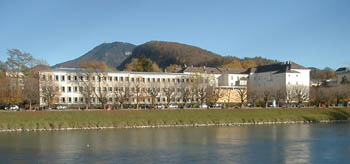 Abb. 1: BAKIP im FrühlingLorem ipsum dolor sit amet, consectetur adipiscing elit, sed do eiusmod tempor incididunt ut labore et dolore magna aliqua. Ut enim ad minim veniam, quis nostrud exercitation ullamco laboris nisi ut aliquip ex ea commodo consequat. Duis aute irure dolor in reprehenderit in voluptate velit esse cillum dolore eu fugiat nulla pariatur. Excepteur sint occaecat cupidatat non proident, sunt in culpa qui officia deserunt mollit anim id est laborum.Unterunterkapitel 1Lorem ipsum dolor sit amet, consectetur adipiscing elit, sed do eiusmod tempor incididunt ut labore et dolore magna aliqua. Ut enim ad minim veniam, quis nostrud exercitation ullamco laboris nisi ut aliquip ex ea commodo consequat. Duis aute irure dolor in reprehenderit in voluptate velit esse cillum dolore eu fugiat nulla pariatur. Excepteur sint occaecat cupidatat non proident, sunt in culpa qui officia deserunt mollit anim id est laborum. Lorem ipsum dolor sit amet, consectetur adipiscing elit, sed do eiusmod tempor incididunt ut labore et dolore magna aliqua. Ut enim ad minim veniam, quis nostrud exercitation ullamco laboris nisi ut aliquip ex ea commodo consequat. Duis aute irure dolor in reprehenderit in voluptate velit esse cillum dolore eu fugiat nulla pariatur. Excepteur sint occaecat cupidatat non proident, sunt in culpa qui officia deserunt mollit anim id est laborum.Unterunterkapitel 2Lorem ipsum dolor sit amet, consectetur adipiscing elit, sed do eiusmod tempor incididunt ut labore et dolore magna aliqua. Ut enim ad minim veniam, quis nostrud exercitation ullamco laboris nisi ut aliquip ex ea commodo consequat. Duis aute irure dolor in reprehenderit in voluptate velit esse cillum dolore eu fugiat nulla pariatur. Excepteur sint occaecat cupidatat non proident, sunt in culpa qui officia deserunt mollit anim id est laborum. Lorem ipsum dolor sit amet, consectetur adipiscing elit, sed do eiusmod tempor incididunt ut labore et dolore magna aliqua. Ut enim ad minim veniam, quis nostrud exercitation ullamco laboris nisi ut aliquip ex ea commodo consequat. Duis aute irure dolor in reprehenderit in voluptate velit esse cillum dolore eu fugiat nulla pariatur. Excepteur sint occaecat cupidatat non proident, sunt in culpa qui officia deserunt mollit anim id est laborum.Unterkapitel 2Lorem ipsum dolor sit amet, consectetur adipiscing elit, sed do eiusmod tempor incididunt ut labore et dolore magna aliqua. Ut enim ad minim veniam, quis nostrud exercitation ullamco laboris nisi ut aliquip ex ea commodo consequat. Duis aute irure dolor in reprehenderit in voluptate velit esse cillum dolore eu fugiat nulla pariatur. Excepteur sint occaecat cupidatat non proident, sunt in culpa qui officia deserunt mollit anim id est laborum. Lorem ipsum dolor sit amet, consectetur adipiscing elit, sed do eiusmod tempor incididunt ut labore et dolore magna aliqua. Ut enim ad minim veniam, quis nostrud exercitation ullamco laboris nisi ut aliquip ex ea commodo consequat. Duis aute irure dolor in reprehenderit in voluptate velit esse cillum dolore eu fugiat nulla pariatur. Excepteur sint occaecat cupidatat non proident, sunt in culpa qui officia deserunt mollit anim id est laborum.Zweites KapitelAutorIn 2Unterkapitel 1Lorem ipsum dolor sit amet, consectetur adipiscing elit, sed do eiusmod tempor incididunt ut labore et dolore magna aliqua. Ut enim ad minim veniam, quis nostrud exercitation ullamco laboris nisi ut aliquip ex ea commodo consequat. Duis aute irure dolor in reprehenderit in voluptate velit esse cillum dolore eu fugiat nulla pariatur. Excepteur sint occaecat cupidatat non proident, sunt in culpa qui officia deserunt mollit anim id est laborum.Unterunterkapitel 1Lorem ipsum dolor sit amet, consectetur adipiscing elit, sed do eiusmod tempor incididunt ut labore et dolore magna aliqua. Ut enim ad minim veniam, quis nostrud exercitation ullamco laboris nisi ut aliquip ex ea commodo consequat. Duis aute irure dolor in reprehenderit in voluptate velit esse cillum dolore eu fugiat nulla pariatur. Excepteur sint occaecat cupidatat non proident, sunt in culpa qui officia deserunt mollit anim id est laborum.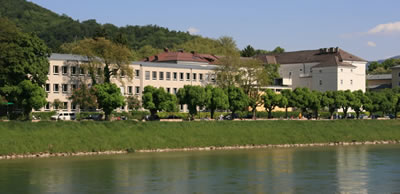 Abb. 2: BAKIP im SommerLorem ipsum dolor sit amet, consectetur adipiscing elit, sed do eiusmod tempor incididunt ut labore et dolore magna aliqua. Ut enim ad minim veniam, quis nostrud exercitation ullamco laboris nisi ut aliquip ex ea commodo consequat. Duis aute irure dolor in reprehenderit in voluptate velit esse cillum dolore eu fugiat nulla pariatur. Excepteur sint occaecat cupidatat non proident, sunt in culpa qui officia deserunt mollit anim id est laborum.Unterunterkapitel 2Lorem ipsum dolor sit amet, consectetur adipiscing elit, sed do eiusmod tempor incididunt ut labore et dolore magna aliqua. Ut enim ad minim veniam, quis nostrud exercitation ullamco laboris nisi ut aliquip ex ea commodo consequat. Duis aute irure dolor in reprehenderit in voluptate velit esse cillum dolore eu fugiat nulla pariatur. Excepteur sint occaecat cupidatat non proident, sunt in culpa qui officia deserunt mollit anim id est laborum. Lorem ipsum dolor sit amet, consectetur adipiscing elit, sed do eiusmod tempor incididunt ut labore et dolore magna aliqua.Tab. 1: MonateUt enim ad minim veniam, quis nostrud exercitation ullamco laboris nisi ut aliquip ex ea commodo consequat. Duis aute irure dolor in reprehenderit in voluptate velit esse cillum dolore eu fugiat nulla pariatur. Excepteur sint occaecat cupidatat non proident, sunt in culpa qui officia deserunt mollit anim id est laborum.Unterkapitel 2Lorem ipsum dolor sit amet, consectetur adipiscing elit, sed do eiusmod tempor incididunt ut labore et dolore magna aliqua. Ut enim ad minim veniam, quis nostrud exercitation ullamco laboris nisi ut aliquip ex ea commodo consequat. Duis aute irure dolor in reprehenderit in voluptate velit esse cillum dolore eu fugiat nulla pariatur. Excepteur sint occaecat cupidatat non proident, sunt in culpa qui officia deserunt mollit anim id est laborum.Zusammenfassung / Resümee / Schlussfolgerung(alle AutorInnen gemeinsam)Beispiel:Grundsätzlich durchlaufen inhomogene wie auch homogene Teams dieselben Teambildungsphasen, wobei diese in unterschiedlichen Ausprägungen auftreten. Während sich die Teambildung für inhomogene Teams wesentlich schwieriger gestaltet, so denke ich doch, dass homogene Teams früher ein Level erreichen, auf dem kaum noch neue Impulse entstehen. Damit kann es bei komplexen Aufgabenstellungen zu annäherndem Stillstand kommen. In inhomogenen Teams werden in diesen Phasen mehr neue Ideen und Ansätze generiert und festgefahrene Denkschienen wieder verlassen. Auf lange Sicht sind inhomogene Teams also definitiv leistungsfähiger als homogene Teams, wenn es den Teammitgliedern gelingt, den aufkeimenden Konflikten durch entsprechendes „Linking“ erfolgreich entgegenzuwirken.QuellenverzeichnisLiteraturBeispiel:ANDERMANN, Ulrich / DREES, Martin / GRÄTZ, Frank: Wie verfasst man wissenschaftliche Arbeiten? 3. Auflage. Mannheim: Dudenverlag. 2006BÜNTIG, Karl-Dieter / BITTERLICH, Axel / POSPIECH, Ulrike: Schreiben im Studium. Ein Trainingsprogramm. Mit einem Beitrag von Gabriela Ruhmann. Darmstadt: Wissenschaftliche Buchgemeinschaft. 1999HAAS, Friedhelm: Christa Wolfs „Kassandra“ als ‚Modellfall politischer Erfahrung’. New York u.a.: Peter Lang. 1988. (= Europäische Hochschulschriften Reihe 1. Band 1093)HENZ, Katharina: Vorwissenschaftliches Arbeiten. Ein Praxisbuch für die Schule. Wien: Dorner. 2011POENICKE, Klaus: Wie verfasst man wissenschaftliche Arbeiten? Ein Leitfaden vom ersten Studiensemester bis zur Promotion. 2. Aufl. Mannheim u.a.: Duden. 1988STARY, Joachim / KRETSCHMER, Horst: Umgang mit wissenschaftlicher Literatur. Eine Arbeitshilfe für das sozial- und geisteswissenschaftliche Studium. Darmstadt: Wissenschaftliche Buchgesellschaft. 1999InternetquellenBeispiel:http://members.aon.at/Iahmer/Formales.PDF [21.06.2001]AbbildungsverzeichnisAbb. 1: BAKIP im Frühling	6Abb. 2: BAKIP im Sommer	9TabellenverzeichnisTab. 1: Monate	10AnhangHier können unter anderem im Zuge der Diplomarbeit verwendete oder erstellte Materialien eingefügt werden.Eidesstattliche Erklärung(alle AutorInnen gemeinsam)Beispiel:Die Verfasserinnen bzw. Verfasser erklären hiermit, dass die vorliegende Arbeit selbstständig und ohne fremde Hilfe verfasst wurde. Es wurden nur die in der Arbeit angegebenen Quellen und Hilfsmittel verwendet. Wörtlich und inhaltlich entnommene Stellen wurden als solche kenntlich gemacht.Ort, am TTMMJJJJVerfasserIn: (Vorname Nachname)	Unterschrift:VerfasserIn: (Vorname Nachname)	Unterschrift:…MonatTageJahreszeitOktober31HerbstJänner31WinterApril30Frühling